Уважаемый руководитель!Во исполнение положений статьи 1 Закона РМ от 30 марта 2005 года № 26-З «Об организации деятельности комиссий по делам несовершеннолетних и защите их прав в Республике Мордовия» Комиссия по делам несовершеннолетних и защите их прав Пролетарского района городского округа Саранск направляет Вам обращение членов районной Комиссии по делам несовершеннолетних и защите их прав к родителям в связи с принимаемыми мерами по защите населения от новой коронавирусной инфекции COVID-19 и просит Вас (при наличии технической возможности) разместить указанное обращение на сайте Вашего образовательного учреждения. Заранее благодарны за сотрудничество.С уважением, Председатель комиссии по делам несовершеннолетних и защите их прав Пролетарского района городского округа Саранск, Зам. Главы Администрации Пролетарского района городского 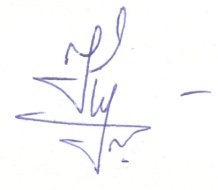 округа Саранск – начальник отдела по работе с населением                                                                      И.Г. КулагинМаксимова Н.В.76 09 73РЕСПУБЛИКА МОРДОВИЯКОМИССИЯ ПО ДЕЛАМНЕСОВЕРШЕННОЛЕТНИХИ ЗАЩИТЕ ИХ ПРАВПРОЛЕТАРСКОГО РАЙОНАгородского округа САРАНСК____________________________. Саранск, ул. Коваленко, 20а, тел. 76 09 73, тел./факс  76 09 91E-mail: prolkdnzp@mail.ru      24.04.2020.        №    300       аНа   №                                            аРуководителям образовательных учреждений Пролетарского района городского округа Саранск 